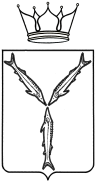 МИНИСТЕРСТВО ЗДРАВООХРАНЕНИЯ САРАТОВСКОЙ ОБЛАСТИП Р И К А З          от ____________ № ________г. СаратовОб организации работы «горячей линии» по вопросам льготного лекарственного обеспеченияВ соответствии с Положением о министерстве здравоохранения Саратовской области, утвержденным постановлением Правительства Саратовской области от 1 ноября 2007 года № 386-П «Вопросы министерства здравоохранения Саратовской области», в целях повышения эффективности лекарственного обеспечения льготных категорий граждан, организации отсроченного обслуживания льготных рецептовПРИКАЗЫВАЮ:СОГЛАСОВАНОЗаместитель министра	                 _____________________      М.Н. БерсеневаИ.о. начальника отдела организации лекарственного обеспечения  _______________      И.В. ТолстыхДиректор  ОГУ «Саратовский аптечный склад»                                    ___________________        С.А. ГорячевЗаключениепо результатам антикоррупционной экспертизыот «___» ____________ годаВ соответствии с Методикой проведения антикоррупционной экспертизы нормативных правовых актов и проектов нормативных правовых актов, утвержденной Постановлением Правительства Российской Федерации от 26 февраля 2010 года № 96, в настоящем проекте положений, устанавливающих для правоприменителя необоснованно широкие пределы усмотрения или возможность необоснованного применения исключений из общих правил, а также положений, содержащих неопределенные, трудновыполнимые и (или) обременительные требования к гражданам                     и организациям и тем самым создающих условия для коррупции, не выявлено.По результатам изучения настоящего проекта положений, противоречащих Конституции РФ, федеральному, региональному законодательству не выявлено.Начальник отделаправового обеспечения                                                              Т.А. ОвчинниковаКонсультант отделаправового обеспечения                                                                   М.В. НикулинаИсполнительМ.Ю. Гераськин1. Уполномочить Областное государственное учреждение «Саратовский аптечный склад» на организацию работы «горячей линии» по вопросам льготного лекарственного обеспечения.2. Установить, что:2.1	прием обращений осуществляется ежедневно, кроме пятницы, субботы и воскресения с 9.00 до 16.30, в пятницу - с 9.00 до 16.00                           по телефону: (8 8452) 670-638;2.2 работа «горячей линии» по вопросам льготного лекарственного обеспечения направлена на предоставление заявителям информации:о законодательстве Российской Федерации по порядку льготного лекарственного обеспечения; о наличии у гражданина права на льготное лекарственное обеспечение и категории льготы (федеральная, региональная); о наличии лекарственного препарата в соответствующих льготных перечнях;о факте выписки и наличии льготного рецепта;о нахождении льготного рецепта на отсроченном обслуживании;2.3 комплекс технических средств, обеспечивающих работу «горячей линии» размещается на базе Областного государственного учреждения «Саратовский аптечный склад»;2.4 обработка персональных данных, необходимых в связи                              с рассмотрением обращения, осуществляется без согласия субъектов персональных данных в соответствии Федеральным законом                                   «О персональных данных», Федеральным законом «О порядке рассмотрения обращений граждан Российской Федерации».3.	Директору Областного государственного учреждения «Саратовский аптечный склад» Горячеву С.А. обеспечить:3.1 организацию приема обращений граждан по «горячей линии», проведение предварительного анализа по существу обращения;3.2 контроль полноты регистрации обращений в журнале регистрации, их запись программно-техническими средствами регистрации информации, хранение аудиозаписей в течение 3-х месяцев и уничтожение в установленном порядке;3.3 привлечение уполномоченных лиц медицинских и иных организаций, имеющих право выписки льготных рецептов, аптечных организаций, производящих отпуск лекарственных препаратов по льготным рецептам, для подготовки оперативной информации по поступившему обращению;3.4 направление в отдел организации лекарственного обеспечения министерства здравоохранения Саратовской области по существу каждого обращения 2 раза в неделю (вторник, четверг) информации о поступивших за прошедший период на «горячую линию» обращениях граждан, решение вопросов которых операторами «горячей линии» не представилось возможным и в случае экстренной ситуации - по факту ее возникновения,                и ежемесячно до 5 числа месяца, следующего за отчетным периодом - обо всех поступивших за прошедший период на «горячую линию» обращениях граждан;3.5 не позднее трех рабочих дней после дня регистрации поступившего обращения, информирование граждан о результатах рассмотрения обращения по вопросам льготного лекарственного обеспечения.4.	Руководителям медицинских, подведомственных министерству здравоохранения области, и аптечных организаций: организовать оперативное взаимодействие лиц, ответственных                          за взаимодействие с оператором «горячей линии» и предоставление оперативной информации для разрешения обращений граждан по вопросу льготного лекарственного обеспечения, поступивших на «горячую линию»;обеспечить предоставление ответственными лицами организации                  в срок не позднее двух рабочих дней необходимой информации                              по льготному лекарственному обеспечению, по устному запросу оператора «горячей линии».5.	Консультантам отдела организации лекарственного обеспечения
министерства здравоохранения области Алиевой Ю.Ю., Бессчётновой Т.В. обеспечить:5.1	постоянный мониторинг работы «горячей линии»;5.2	взаимодействие с операторами «горячей линии» по разрешению
обращений граждан, поступивших на «горячую линию»;5.3 подготовку ответов в соответствии с требованиями Федерального закона «О порядке рассмотрения обращений граждан Российской Федерации» на обращения граждан, поступивших на «горячую линию» разрешить вопросы которых операторами «горячей линии» не представилось возможным в установленный для «горячей линии» срок.6.	Настоящий приказ вступает в силу со дня официального опубликования.7. Настоящий приказ подлежит официальному опубликованию                        в средствах массовой информации.8.	Контроль за исполнением настоящего приказа возложить                      на заместителя министра Берсеневу М.Н.Министр                                                                                          Н.В. Мазина 